City of West Kelowna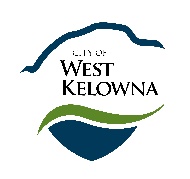 COVID 19 ARENA USE PROCEDURES(Updated Nov. 19, 2020)General InformationAll participants must abide by federal, provincial, municipal, and organizational COVID-19 safety plans/orders.Maintain social distance of two metres. Stay home if sick or feeling unwell. Wear masks. Wash hands.Have fun! Entrance RulesAs of Nov. 3, everyone must wear masks when inside City facilities.Users must use designated entrance and exit locations.Arrive on time - facility access for participants is limited to 15 minutes prior to the rental.A COVID Ambassador must assist every group with accessing facilities and managing occupancy limits.Wait outside the building until your COVID Ambassador has arrived.Arena staff will only open doors for the COVID Ambassador.Arena staff will open doors 15 minutes prior to the ice rental.Doors must remain locked at all times.Change Area RulesAs of Oct. 18, participants may change inside the arena dressing rooms.Wear masks at all times when inside dressing rooms.Wear undergarments at all times - nudity is prohibited in designated changing areas.Dressing room toilets and showers are off limits until further notice.Participants must leave clothing and bags at designated seating locations as they take the ice.All participants must vacate the facility within 10 minutes after the rental has ended so that staff can prep, clean and disinfect areas for the next user group.On Ice RulesAll participants must remain a minimum of two meters apart during all uses unless the organizer has submitted a plan that abides by the Provincial Health Officer and Via Sport’s guidelines related to game play and cohorts and if City staff can accommodate the plan.Users must limit use to skills development and drills only, unless they have submitted an approved game play or cohort plan and the City has confirmed the accommodation.All participants must remain a minimum of two metres apart when outside the field of play.No equipment sharing.At the end of the session, participants must exit the ice on time so that the next group can start as scheduled.  Miscellaneous RulesAs of November 19th, no spectators allowed, as per Provincial Health Officer Order.The City permits one responsible adult per participant inside the building to assist the participant in getting ready for the activity. The support person will need to leave the facility after they have assisted the participant. The City permits essential event personnel inside the facility. This includes but is not limited to players, coaches, referees, timekeepers, scorekeepers, music technicians, TV and radio broadcasters, team managers and trainers, first aid attendants, COVID Ambassadors, etc.No event can exceed 65 personnel, as per BC Recreation and Parks Association recommendations.No spitting anywhere on or off the ice.We sanitize arena spaces as required. Please also do your part in following all health guidelines.Thank you for your safe participation and cooperation.